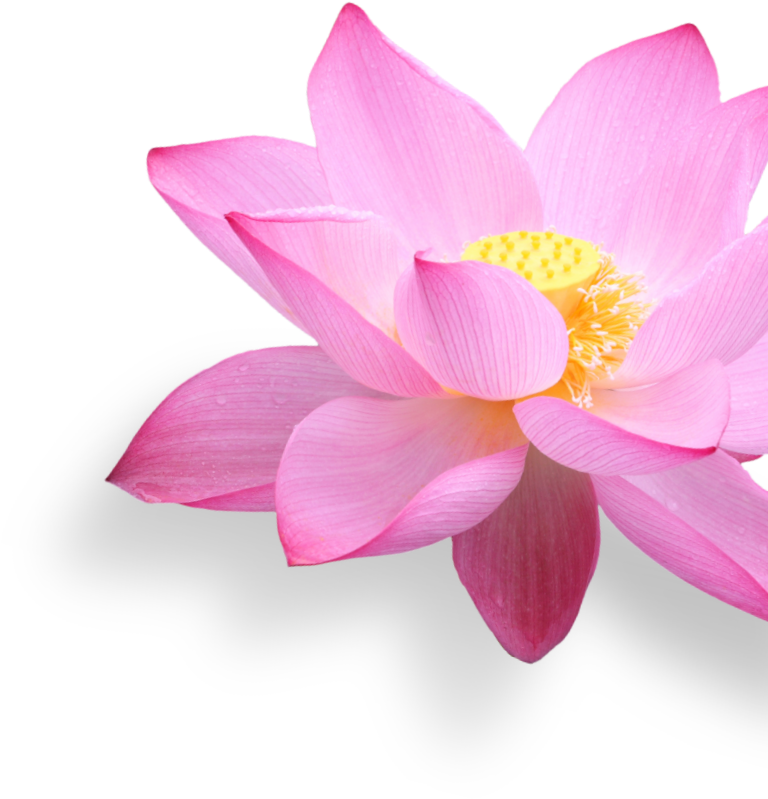 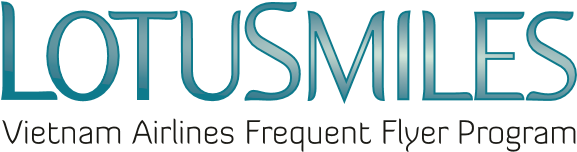 委任状AUTHORIZATION PAPER下記に署名しました私は、次に示す代理人………………………………..にI, the undersigned, hereby authorized Ms/Mr:………………………..with the following information:代理人氏名/Full name:      ID/パスポート番号/Identity/passport number:       電話番号/Phone number:      Eメールアドレス/Email:      以下ロータスマイル・マイレージ口座内容に関する事項ついて、私自身に代わって問い合わせることを委任します。/to act on my behalf in all possible manners to my Lotusmiles account, including: パスワードを含む、プロファイル内情報の変更依頼/Request to change my profile information, including my password. マイル履歴照会についての確認依頼/Request to be provided my account activities 特典申請/Redeem my miles マイル事後登録/Claim my missing miles マイル購入、移行/Buy/transferring my milesこの委任については、………………………….から………………………….まで有効とします。/This authorization is valid from:…………………………..to:……………………………………………=========================================================================注意:会員一人について一名のみを一定期間代理人として任命できます。Note: Each member can assign to only 01 person in a certain period.ご提出書類/Required documents when authorizing:ロータスマイル会員カードのコピー/Scan copy of Lotusmiles membership cardロータスマイル会員のID/パスポートのコピー/Scan copy of member’s identity card/passport 代理人のID/パスポートコピー/Scan copy of Authorized person’s identity card/passport代理人が特典申請を行う場合は、上記提出書類の原本が必要です。/In case the authorized person request the award at Vietnam Airlines branch offices, he/she is required to present the original copies of all documents above. 私はベトナム航空のプライバシーポリシーに同意します。/ I agree the Privacy Policy of Vietnam Airlines会員署名/Member’s signature日付/Date:     /      /    